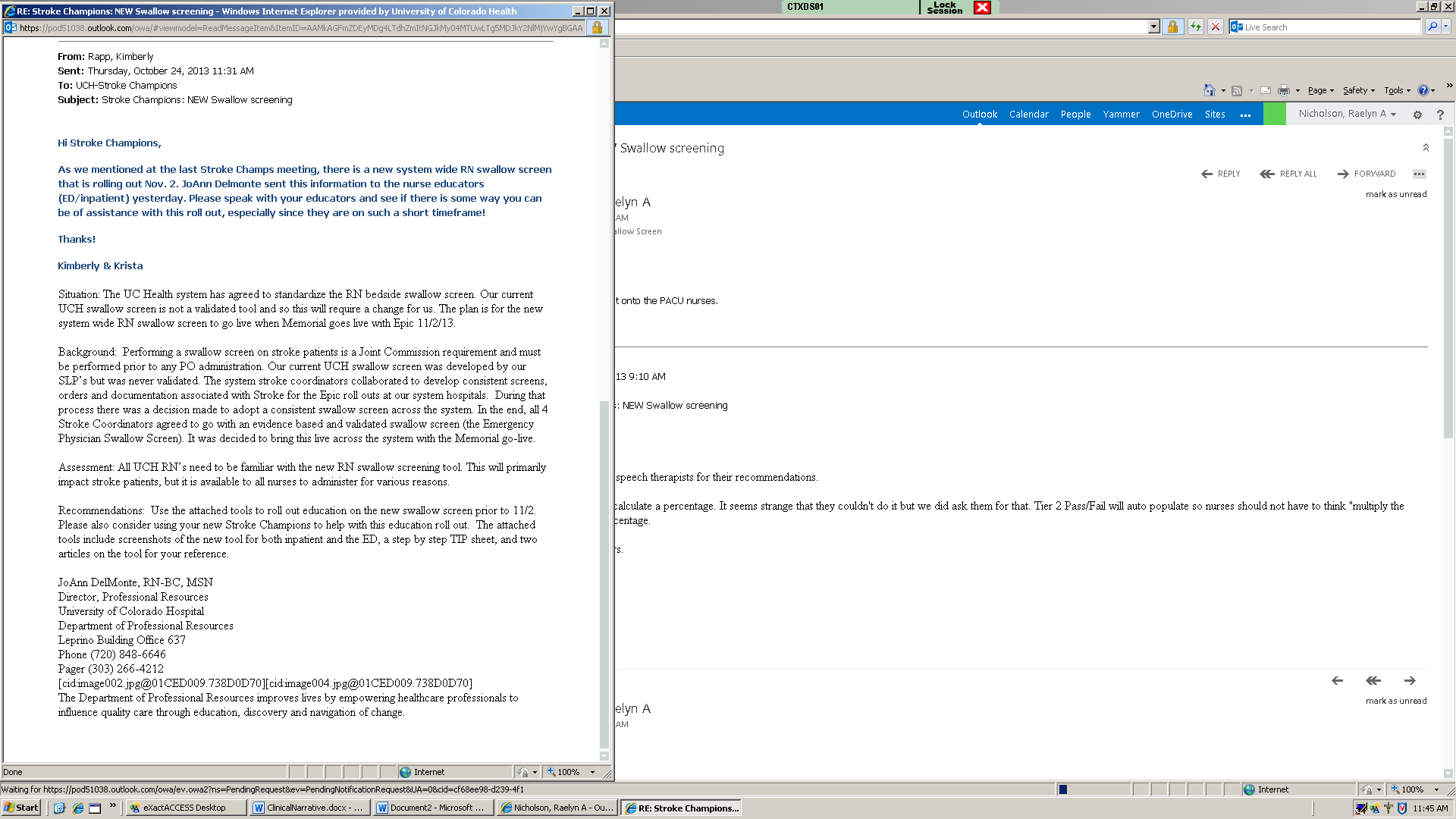 The Perianesthesia Nurse Educator, Barb Krumbach, spoke with me in person about educating PACU nurses on the new swallow screening tool coming November 2, 2013.  I expressed an interest in spearheading the education.  She sent me the following email with the tools and references: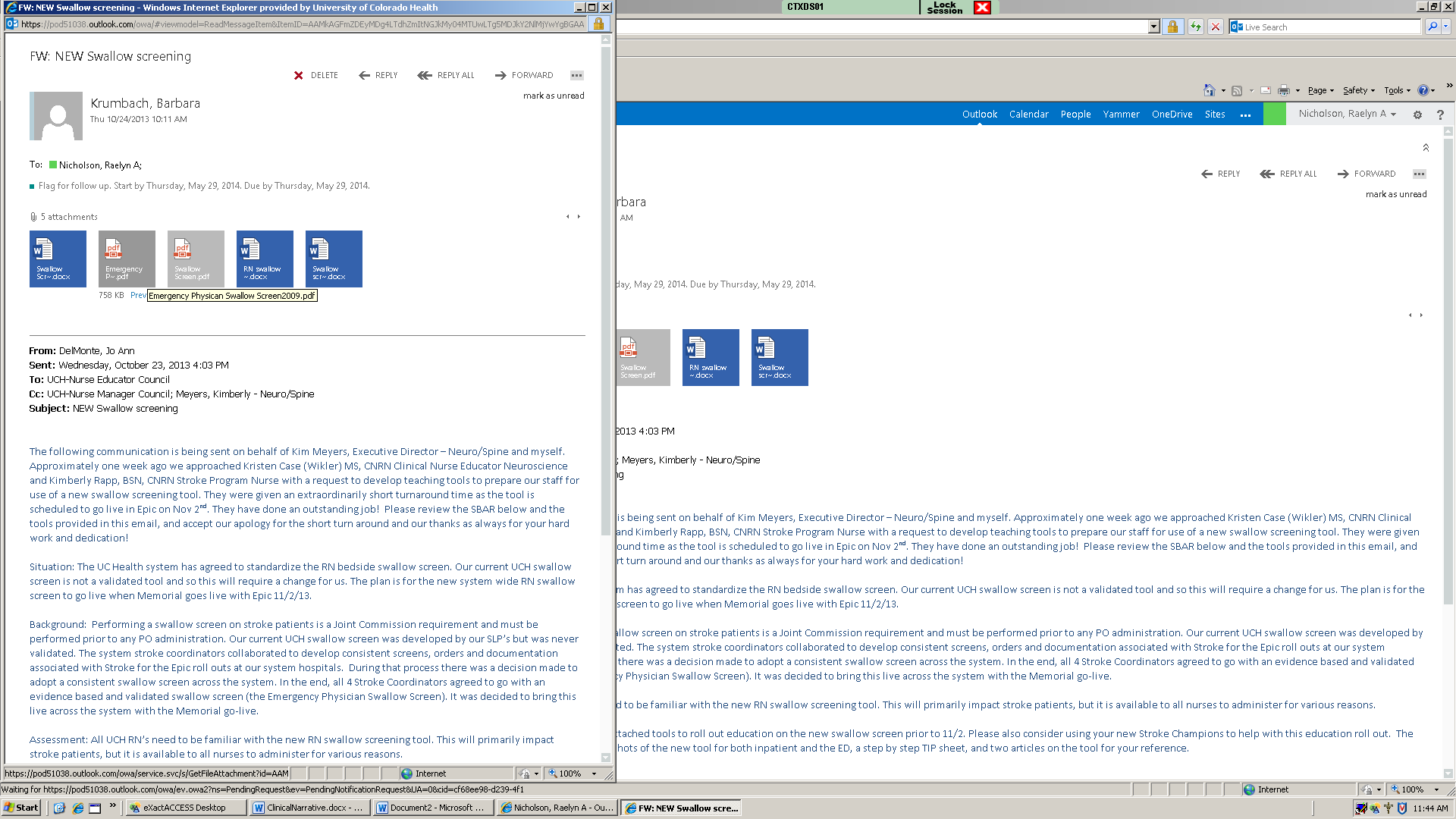 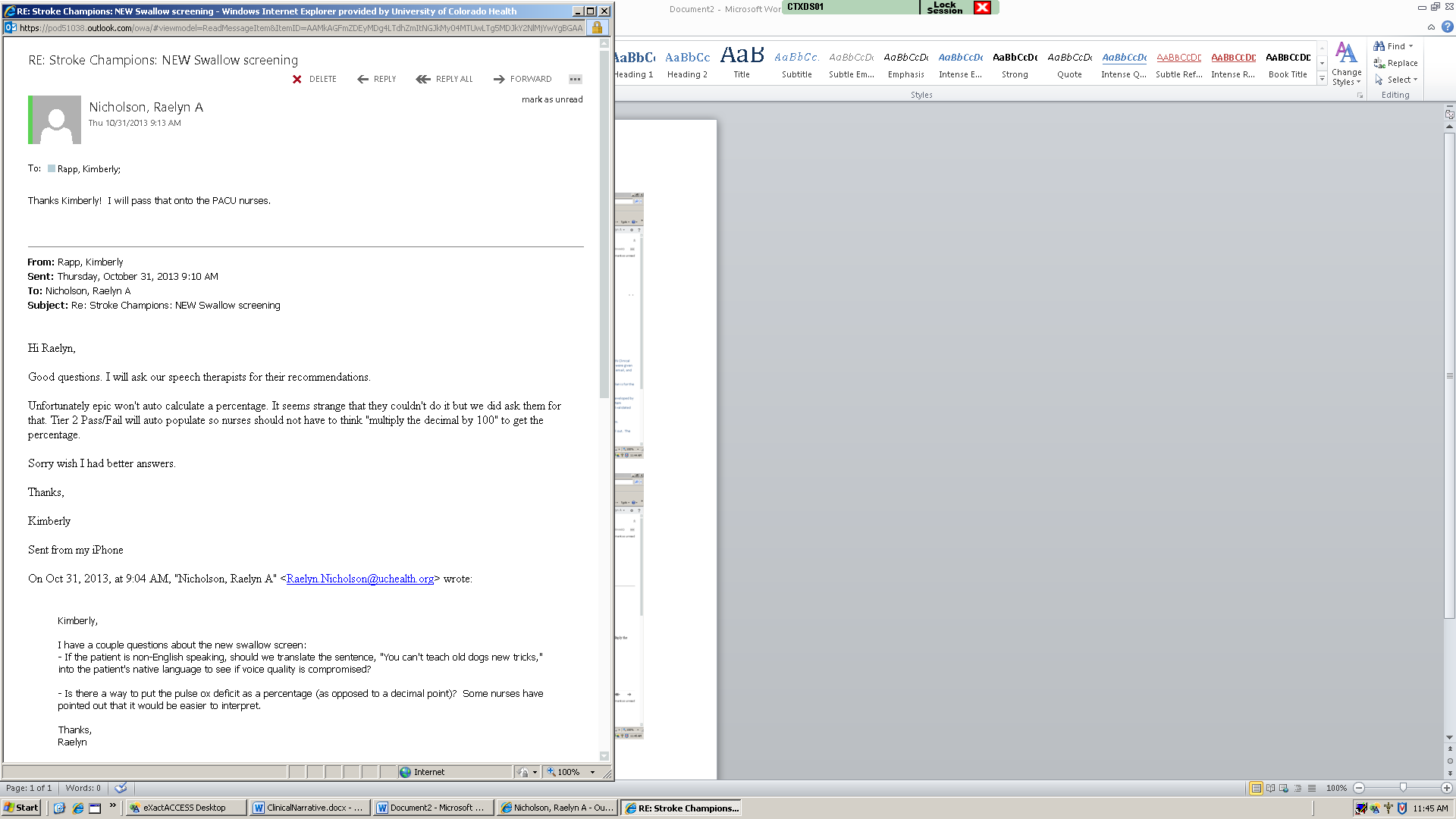 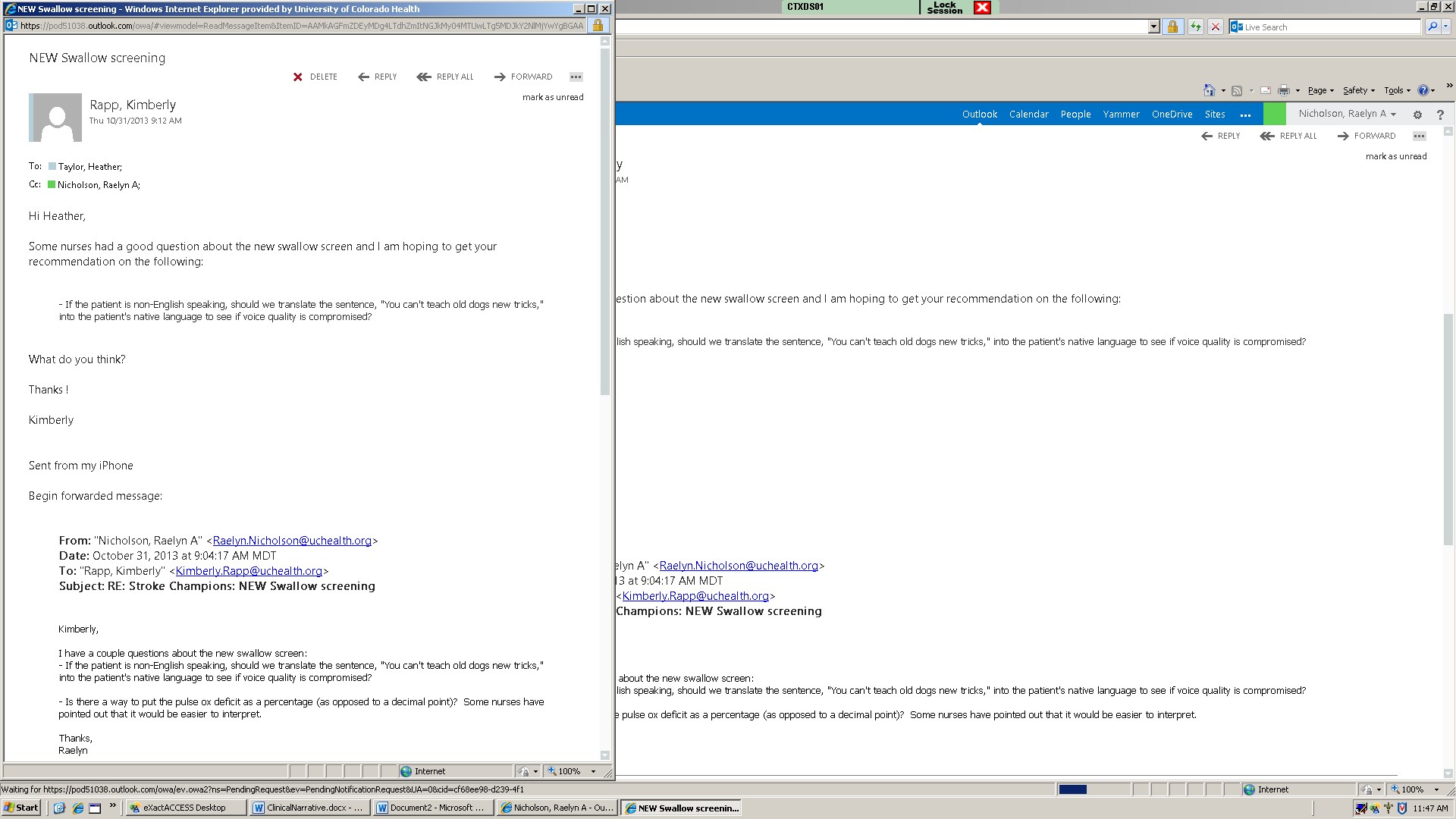 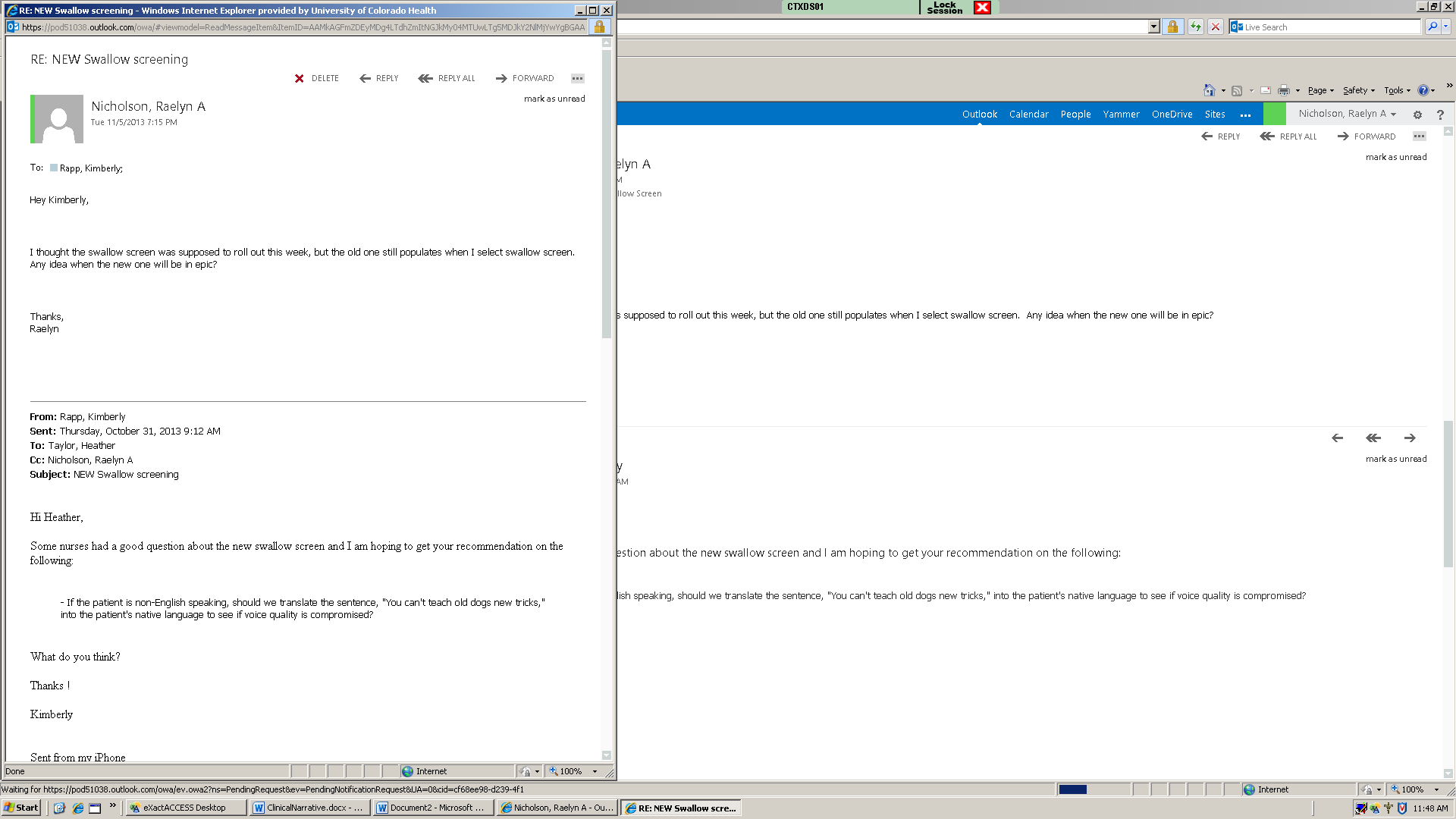 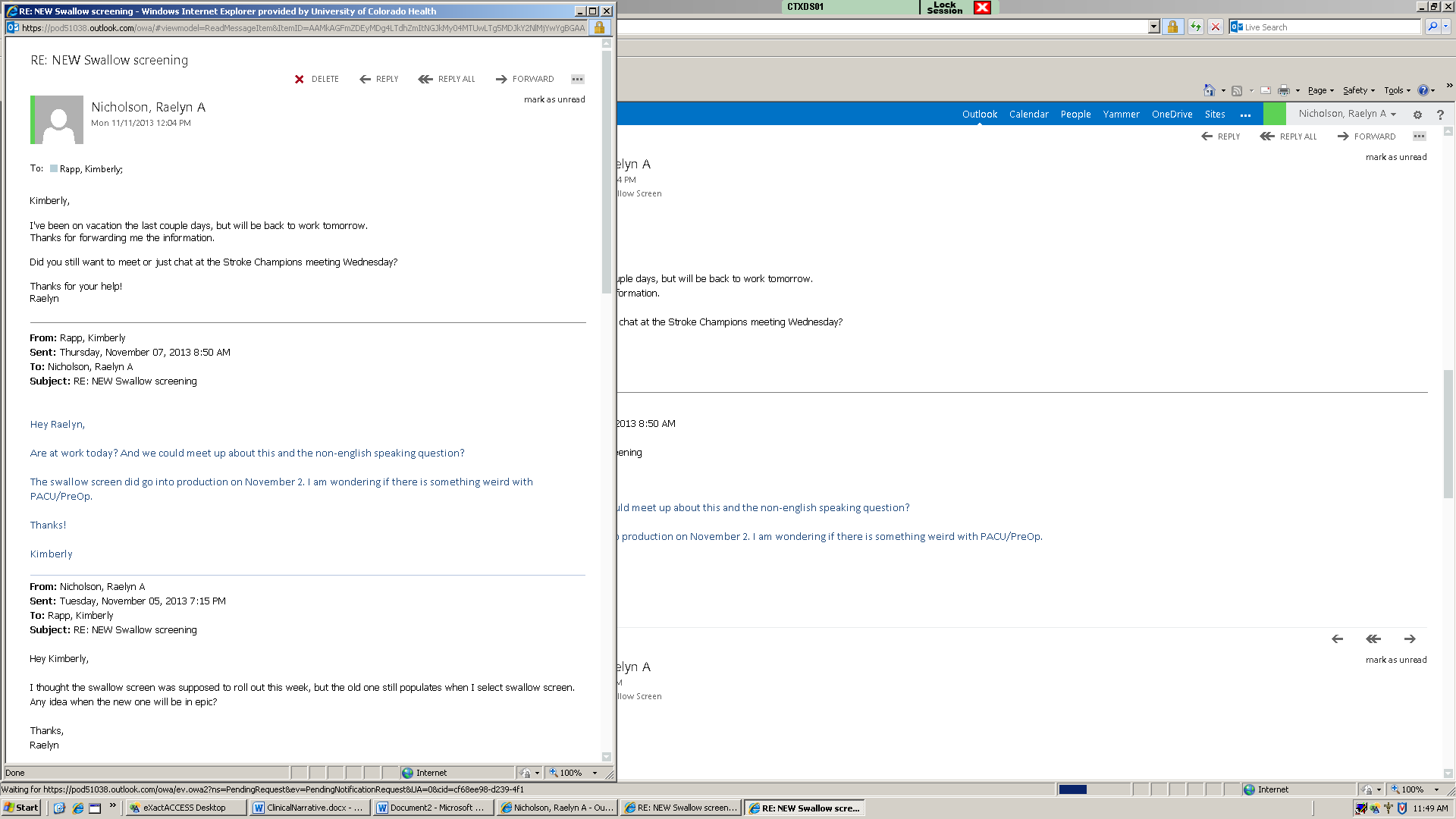 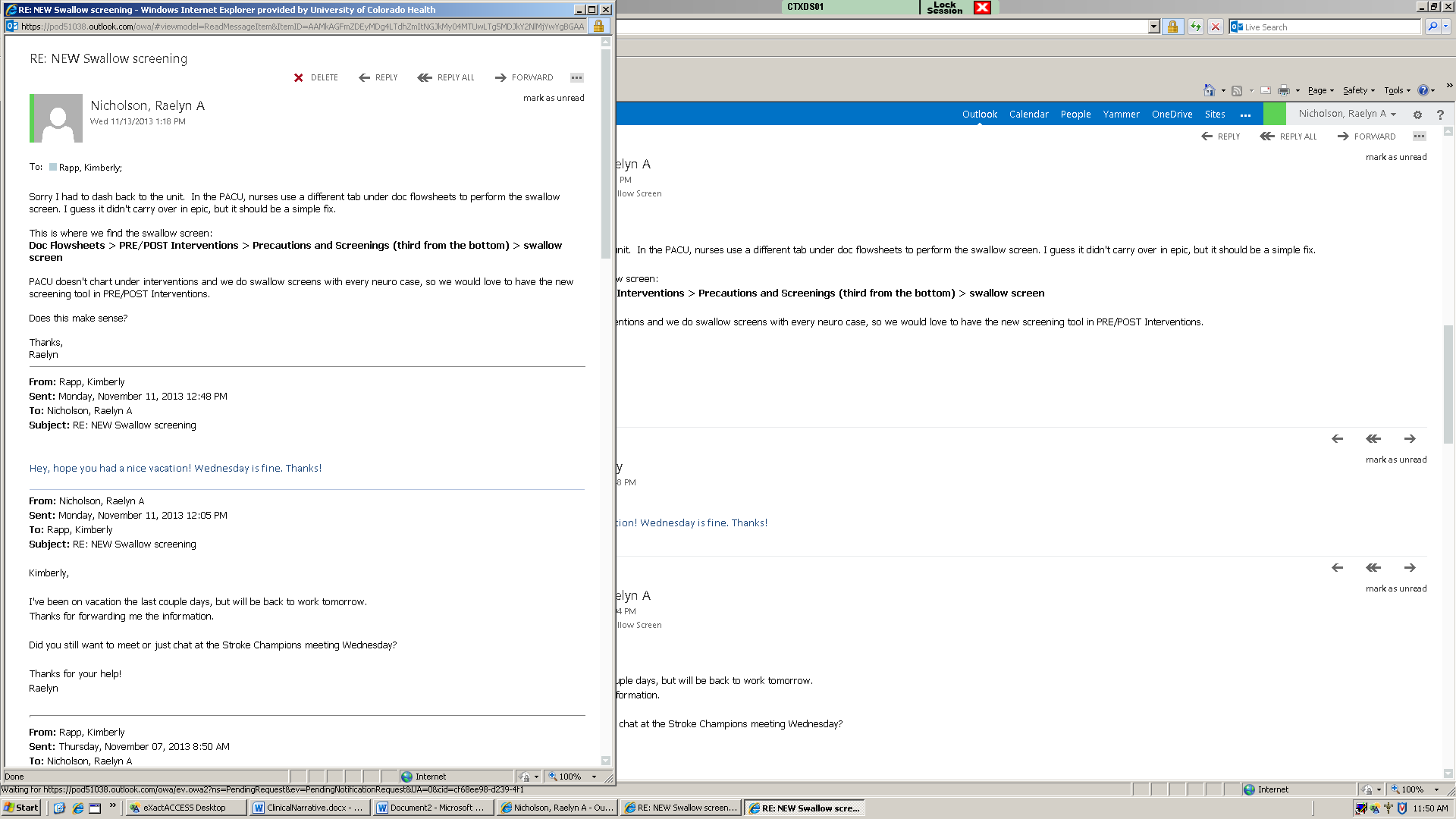 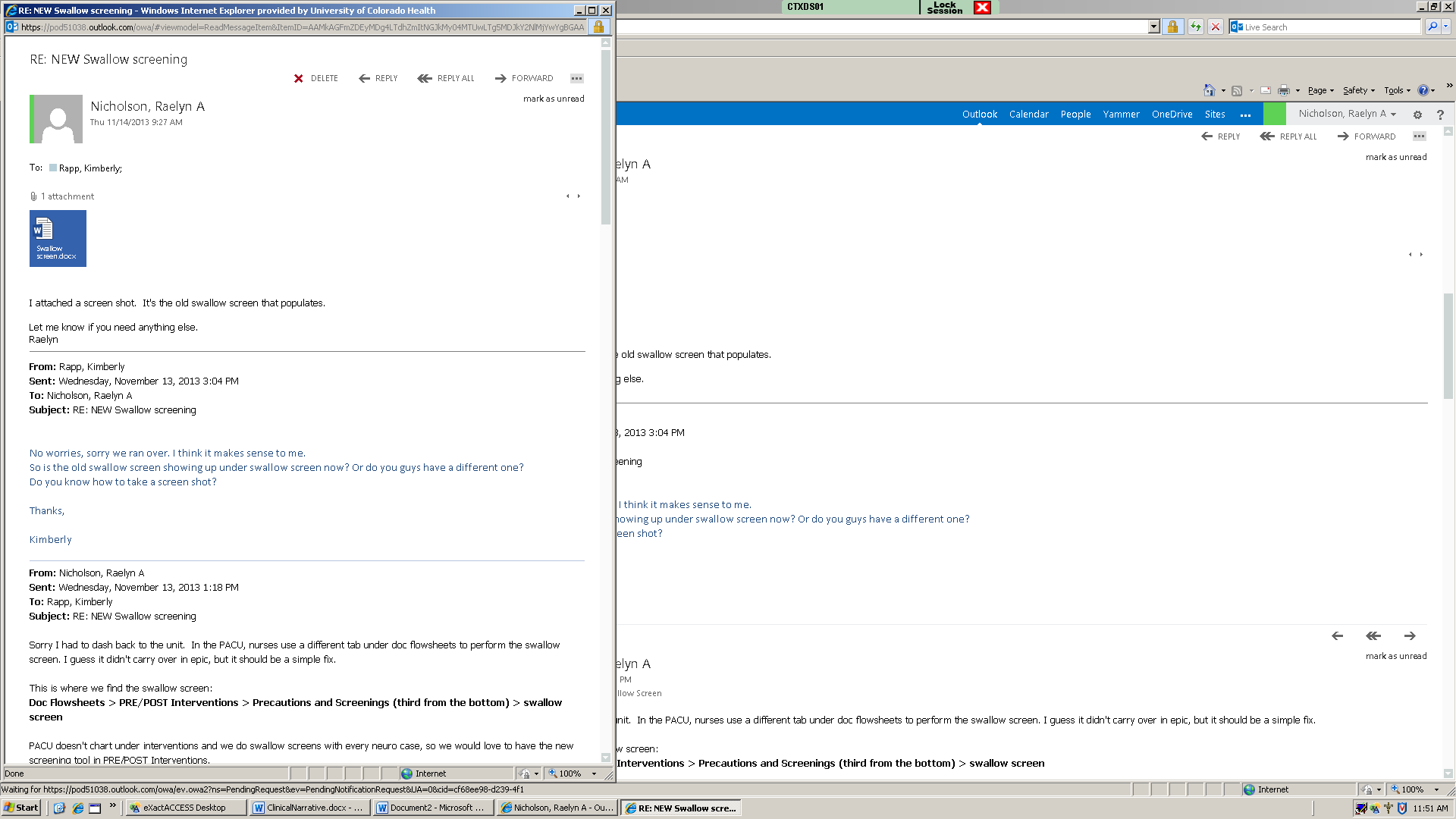 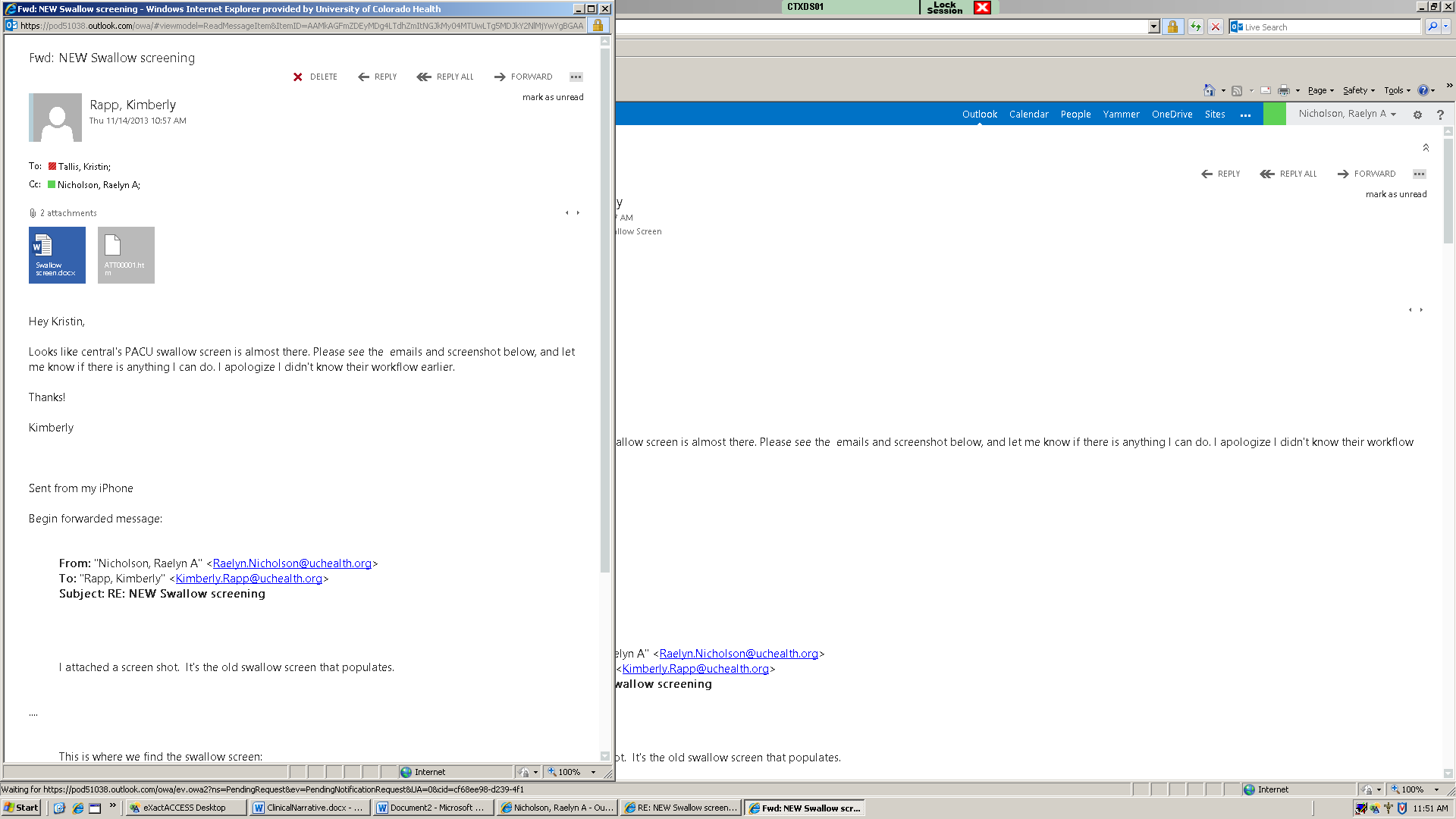 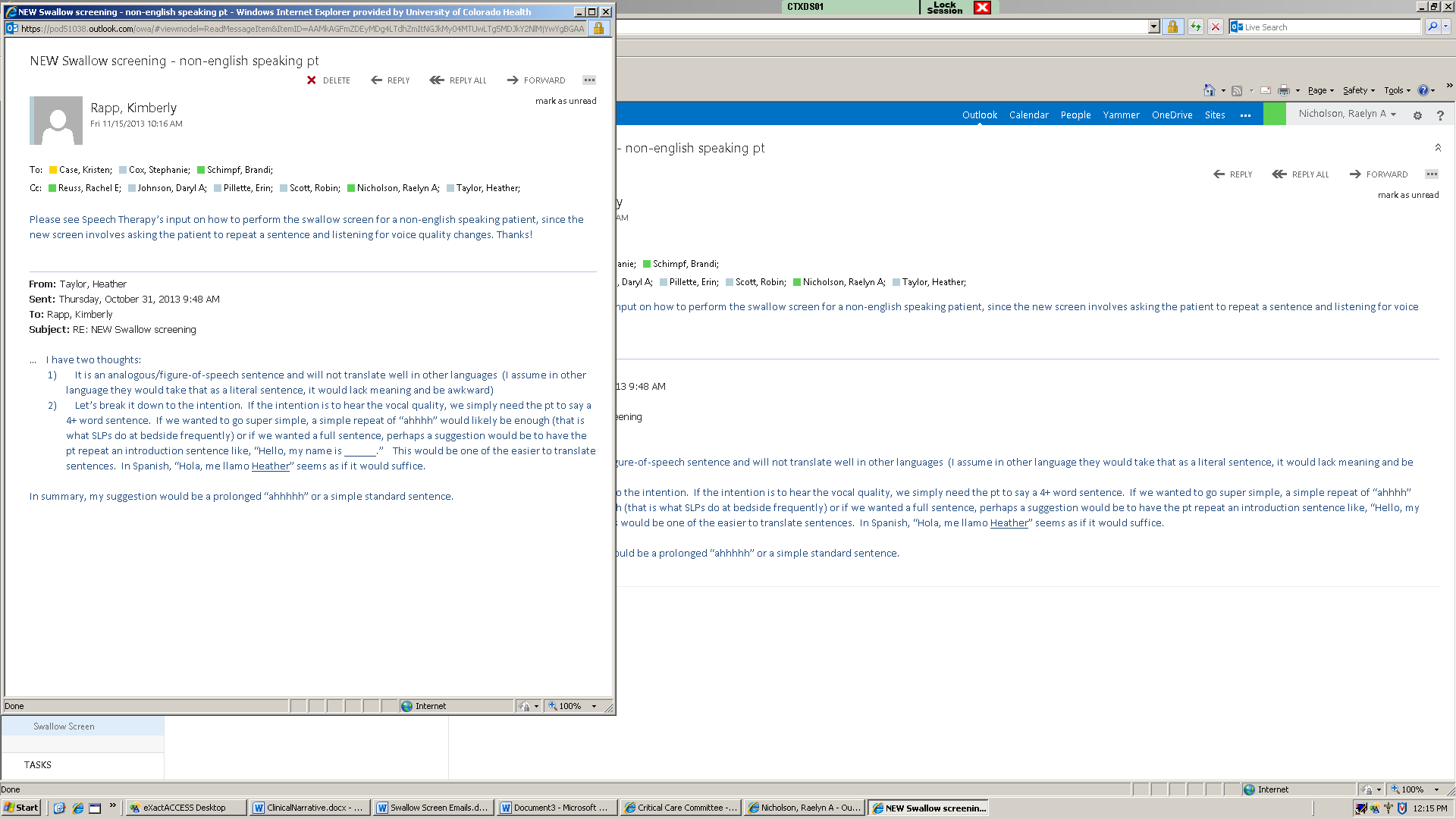 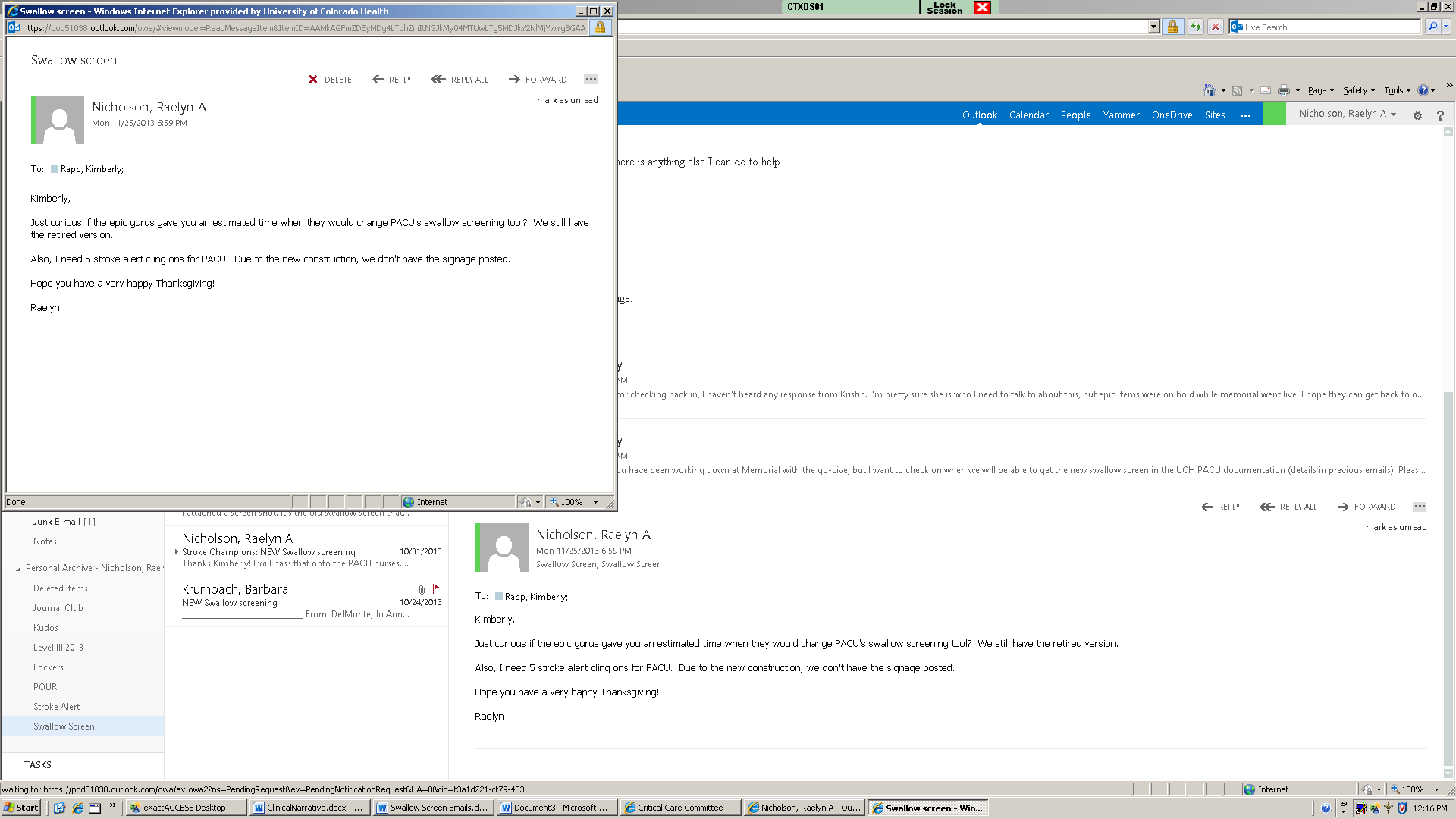 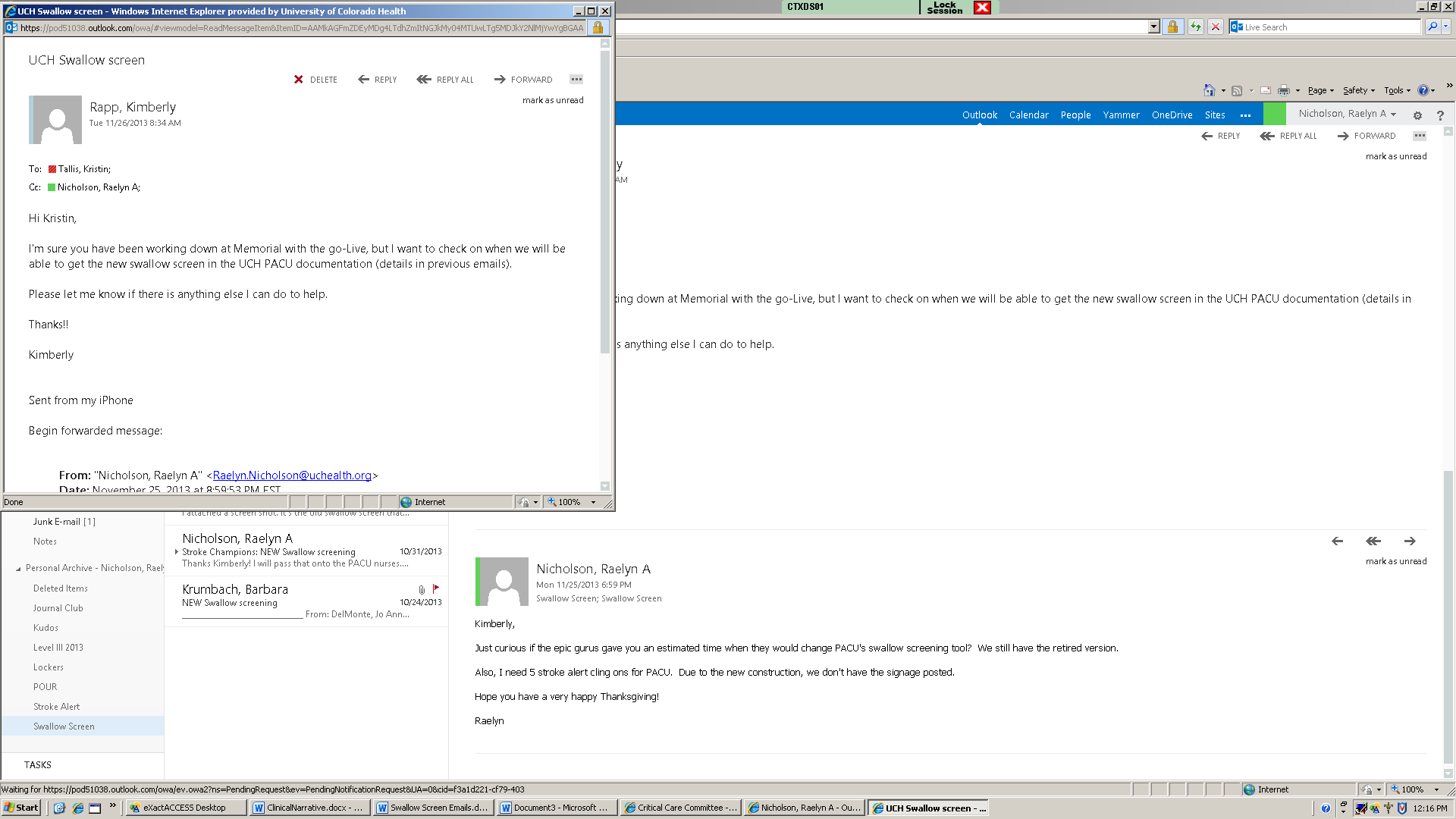 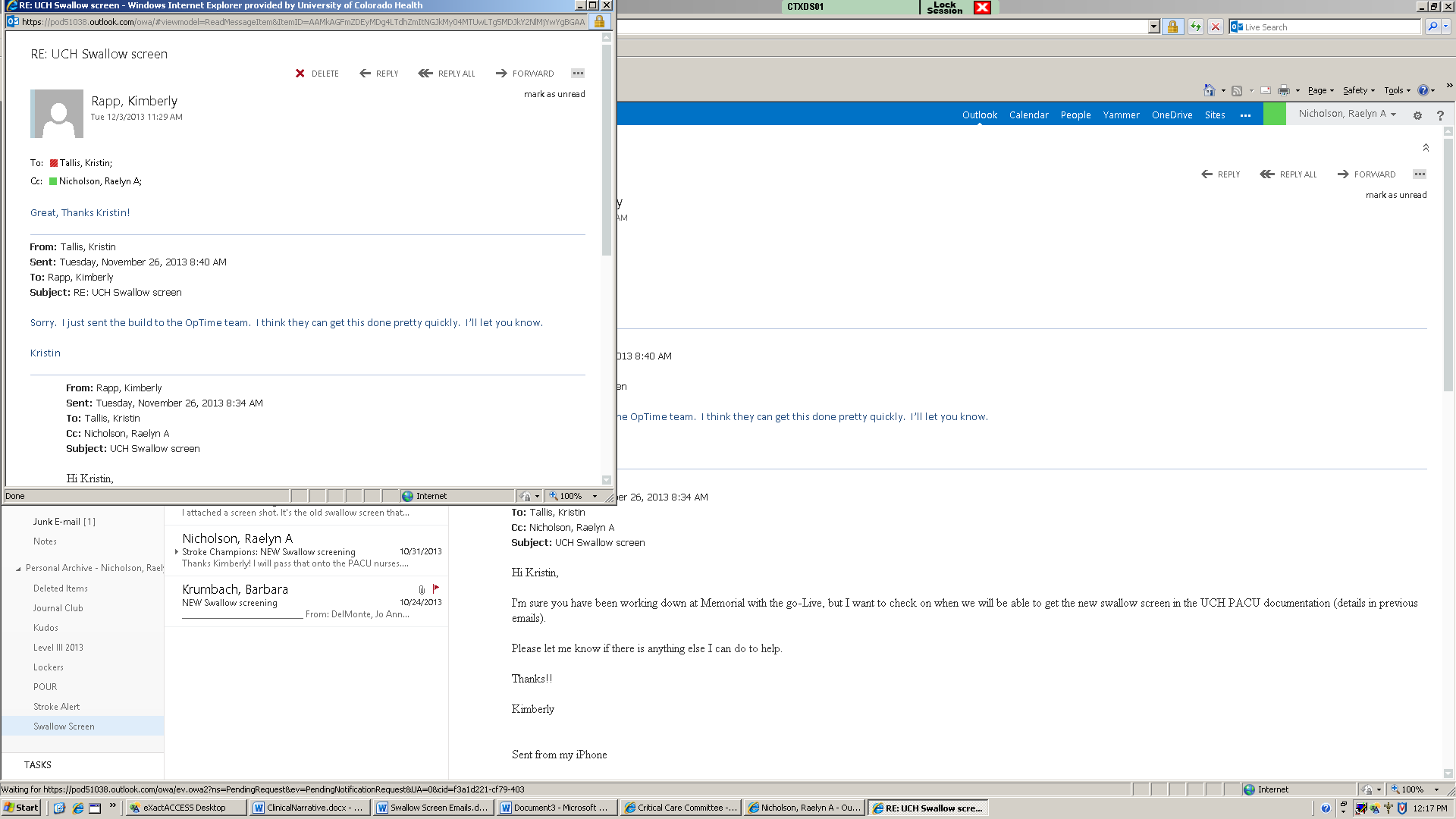 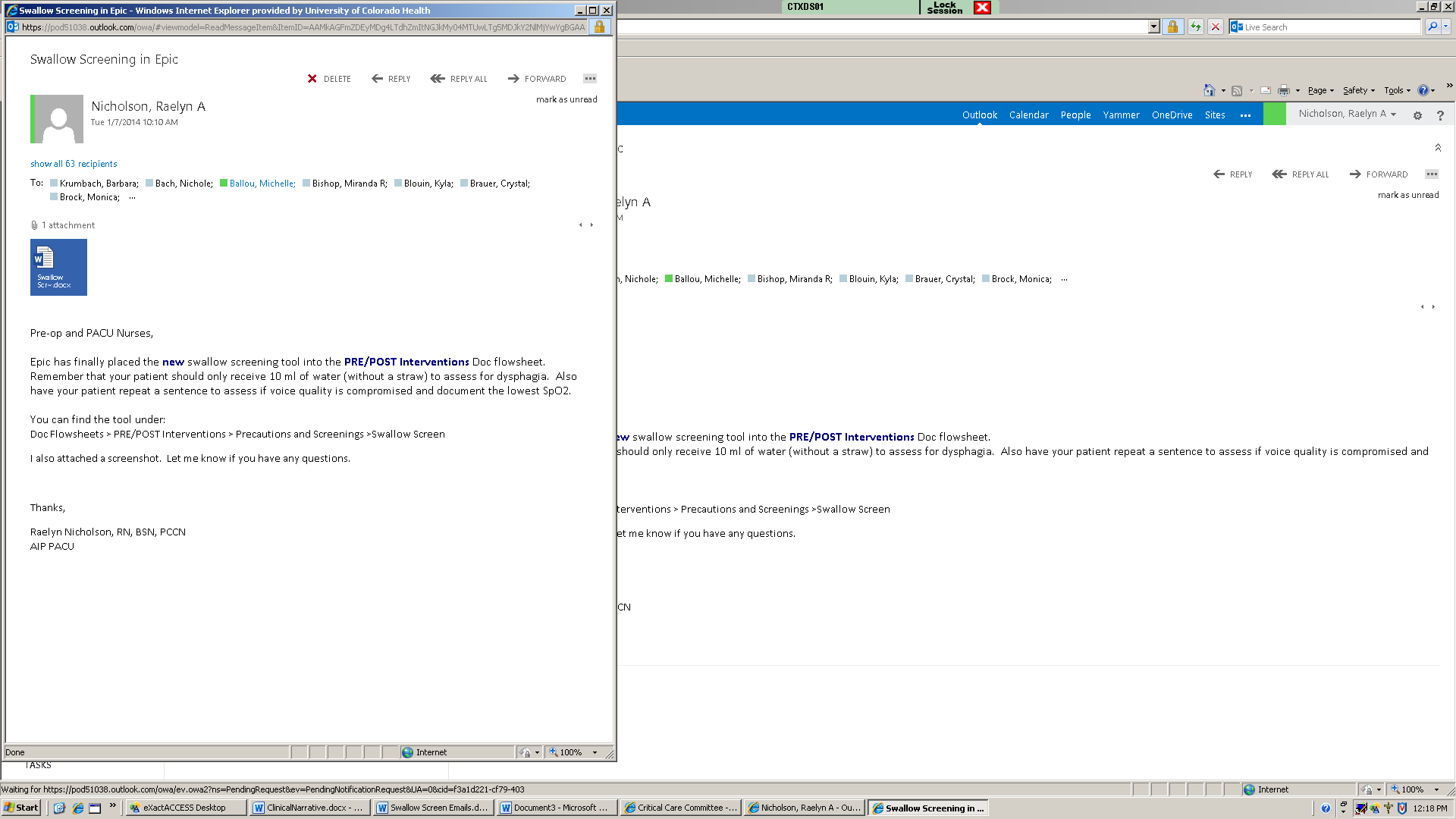 